Publicado en Granada el 16/01/2019 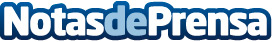 CristalesGafas.com amplia su catálogo de cristales graduadosCristalesGafas.com renueva su web y amplia su catálogo. Esta web especializada en el cambio de cristales de gafas online dispone del mayor catálogo de cristales graduados del mercadoDatos de contacto:Rafael MNota de prensa publicada en: https://www.notasdeprensa.es/cristalesgafas-com-amplia-su-catalogo-de_2 Categorias: Sociedad E-Commerce Consumo http://www.notasdeprensa.es